	(n		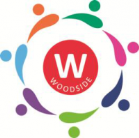 G1  3 English – Glossary 4 English – Glossary 5 English – Glossary 6 English – Glossary 7 English – Glossary 8 English – Glossary 9 English – Glossary 10English – Glossary 11English – Glossary 12English – Glossary 13English – Glossary 14English – Glossary 15English – Glossary 16English – Glossary 17English – Glossary 18English – Glossary 19 Term Guidance Exampleactive voice An active verb has its usual pattern  of subject and object (in contrast with  the passive). Active: The school arranged a visit.  Passive: A visit was arranged by  the school.adjective The surest way to identify adjectives  is by the ways they can be used: ▪ before a noun, to make the  noun’s meaning more specific  (i.e. to modify the noun), or ▪ after the verb be, as its  complement.  Adjectives cannot be modified by  other adjectives. This distinguishes  them from nouns, which can be. Adjectives are sometimes called  ‘describing words’ because they pick  out single characteristics such as  size or colour. This is often true, but  it doesn’t help to distinguish  adjectives from other word classes, The pupils did some really good work. [adjective used before a  noun, to modify it] Their work was good. [adjective  used after the verb be, as its  complement] Not adjectives: The lamp glowed. [verb] It was such a bright red! [noun] He spoke loudly. [adverb] It was a French grammar book. [noun]Term Guidance Examplebecause verbs, nouns and adverbs can do the same thing.adverb The surest way to identify adverbs is  by the ways they can be used: they  can modify a verb, an adjective,  another adverb or even a whole  clause. Adverbs are sometimes said to  describe manner or time. This is  often true, but it doesn’t help to  distinguish adverbs from other word  classes that can be used as  adverbials, such as preposition  phrases, noun phrases and  subordinate clauses. Usha soon started snoring loudly.  [adverbs modifying the verbs  started and snoring]  That match was really exciting! [adverb modifying the adjective  exciting]  We don’t get to play games very often. [adverb modifying the other  adverb, often]  Fortunately, it didn’t rain. [adverb  modifying the whole clause ‘it didn’t  rain’ by commenting on it] Not adverbs: ▪ Usha went up the stairs.  [preposition phrase used as  adverbial] ▪ She finished her work this  evening. [noun phrase used as  adverbial] ▪ She finished when the teacher  got cross. [subordinate clause  used as adverbial]adverbial An adverbial is a word or phrase that  is used, like an adverb, to modify a  verb or clause. Of course, adverbs can be used as adverbials, but many  other types of words and phrases  can be used this way, including  preposition phrases and subordinate  clauses. The bus leaves in five minutes. [preposition phrase as adverbial:  modifies leaves]  She promised to see him last night.  [noun phrase modifying either  promised or see, according to the  intended meaning] She worked until she had finished.  [subordinate clause as adverbial]antonym Two words are antonyms if their  meanings are opposites.hot – cold light – dark light – heavyapostrophe Apostrophes have two completely  different uses: ▪ showing the place of missing  letters (e.g. I’m for I am) I’m going out and I won’t be long.  [showing missing letters] Hannah’s mother went to town in  Justin’s car. [marking possessives]Term Guidance Example▪ marking possessives (e.g. Hannah’s mother). article The articles the (definite) and a or an (indefinite) are the most common  type of determiner. The dog found a bone in an old  box.auxiliary verb The auxiliary verbs are: be, have, do and the modal verbs. They can be  used to make questions and  negative statements. In addition: ▪ be is used in the progressive and  passive ▪ have is used in the perfect ▪ do is used to form questions and  negative statements if no other  auxiliary verb is presentThey are winning the match. [be used in the progressive] Have you finished your picture? [have used to make a question,  and the perfect] No, I don’t know him. [do used to  make a negative; no other auxiliary  is present] Will you come with me or not? [modal verb will used to make a  question about the other person’s  willingness]clause A clause is a special type of phrase whose head is a verb. Clauses can  sometimes be complete sentences.  Clauses may be main or  subordinate.  Traditionally, a clause had to have a  finite verb, but most modern  grammarians also recognise non finite clauses.It was raining. [single-clause  sentence] It was raining but we were indoors. [two finite clauses] If you are coming to the party,  please let us know. [finite  subordinate clause inside a finite  main clause] Usha went upstairs to play on her  computer. [non-finite clause]cohesion A text has cohesion if it is clear how  the meanings of its parts fit together.  Cohesive devices can help to do  this. In the example, there are repeated  references to the same thing (shown  by the different style pairings), and  the logical relations, such as time  and cause, between different parts  are clear.A visit has been arranged for Year  6, to the Mountain Peaks Field  Study Centre, leaving school at  9.30am. This is an overnight  visit. The centre has beautiful  grounds and a nature trail. During  the afternoon, the children will  follow the trail.cohesive device Cohesive devices are words used to  show how the different parts of a text  fit together. In other words, they  create cohesion. Julia’s dad bought her a football.  The football was expensive! [determiner; refers us back to a  particular football]Term Guidance ExampleSome examples of cohesive devices  are: ▪ determiners and pronouns, which  can refer back to earlier words ▪ conjunctions and adverbs, which  can make relations between  words clear ▪ ellipsis of expected words.Joe was given a bike for  Christmas. He liked it very much. [the pronouns refer back to Joe  and the bike] We’ll be going shopping before we  go to the park. [conjunction; makes  a relationship of time clear] I’m afraid we’re going to have to  wait for the next train. Meanwhile,  we could have a cup of tea. [adverb; refers back to the time of  waiting] Where are you going? [ ] To  school! [ellipsis of the expected  words I’m going; links the answer  back to the question]complement A verb’s subject complement adds  more information about its subject,  and its object complement does the  same for its object.  Unlike the verb’s object, its  complement may be an adjective.  The verb be normally has a  complement.She is our teacher. [adds more  information about the subject, she]  They seem very competent. [adds  more information about the subject,  they]  Learning makes me happy. [adds  more information about the object,  me] compound,  compoundingA compound word contains at least  two root words in its morphology;  e.g. whiteboard, superman.  Compounding is very important in  English.blackbird, blow-dry, bookshop, ice cream, English teacher, inkjet, one eyed, bone-dry, baby-sit,  daydream, outgrowconjunction A conjunction links two words or  phrases together. There are two main types of  conjunctions: ▪ co-ordinating conjunctions (e.g.  and) link two words or phrases  together as an equal pair ▪ subordinating conjunctions (e.g.  when) introduce a subordinate  clause. James bought a bat and ball. [links  the words bat and ball as an equal  pair] Kylie is young but she can kick the  ball hard. [links two clauses as an  equal pair] Everyone watches when Kyle does  back-flips. [introduces a  subordinate clause] Joe can’t practise kicking because he’s injured. [introduces a  subordinate clause]Term Guidance Exampleconsonant A sound which is produced when the  speaker closes off or obstructs the  flow of air through the vocal tract,  usually using lips, tongue or teeth. Most of the letters of the alphabet  represent consonants. Only the  letters a, e, i, o, u and y can  represent vowel sounds. /p/ [flow of air stopped by the lips,  then released] /t/ [flow of air stopped by the  tongue touching the roof of the  mouth, then released] /f/ [flow of air obstructed by the  bottom lip touching the top teeth] /s/ [flow of air obstructed by the tip  of the tongue touching the gum  line]continuous See progressiveco-ordinate,  co-ordinationWords or phrases are co-ordinated if  they are linked as an equal pair by a  co-ordinating conjunction (i.e. and,  but, or).  In the examples on the right, the co ordinated elements are shown in bold, and the conjunction is  underlined. The difference between  co-ordination and subordination is  that, in subordination, the two linked  elements are not equal.Susan and Amra met in a café.  [links the words Susan and Amra as an equal pair] They talked and drank tea for an  hour. [links two clauses as an  equal pair] Susan got a bus but Amra  walked. [links two clauses as an  equal pair] Not co-ordination: They ate before they met. [before introduces a  subordinate clause]determiner A determiner specifies a noun as  known or unknown, and it goes  before any modifiers (e.g. adjectives  or other nouns). Some examples of determiners are: ▪ articles (the, a or an)  ▪ demonstratives (e.g. this, those)  ▪ possessives (e.g. my, your)  ▪ quantifiers (e.g. some, every). the home team [article, specifies  the team as known] a good team [article, specifies the  team as unknown] that pupil [demonstrative, known] Julia’s parents [possessive, known] some big boys [quantifier,  unknown] Contrast: home the team, big some boys [both incorrect, because the  determiner should come before  other modifiers]digraph A type of grapheme where two  letters represent one phoneme.  Sometimes, these two letters are not  next to one another; this is called a The digraph ea in each is  pronounced /i:/. The digraph sh in shed is  pronounced /ʃ/.Term Guidance Examplesplit digraph. The split digraph i–e in line is  pronounced /aɪ/.ellipsis Ellipsis is the omission of a word or  phrase which is expected and  predictable.Frankie waved to Ivana and she watched her drive away. She did it because she wanted to  do it.etymology A word’s etymology is its history: its  origins in earlier forms of English or  other languages, and how its form  and meaning have changed. Many  words in English have come from  Greek, Latin or French.The word school was borrowed  from a Greek word ó÷ïëÞ (skholé)  meaning ‘leisure’. The word verb comes from Latin  verbum, meaning ‘word’. The word mutton comes from  French mouton, meaning ‘sheep’.finite verb Every sentence typically has at least  one verb which is either past or  present tense. Such verbs are called  ‘finite’. The imperative verb in a  command is also finite. Verbs that are not finite, such as  participles or infinitives, cannot stand  on their own: they are linked to  another verb in the sentence.Lizzie does the dishes every day.  [present tense]  Even Hana did the dishes  yesterday. [past tense] Do the dishes, Naser! [imperative] Not finite verbs: ▪ I have done them. [combined  with the finite verb have]  ▪ I will do them. [combined with  the finite verb will]  ▪ I want to do them! [combined  with the finite verb want] fronting, fronted A word or phrase that normally  comes after the verb may be moved  before the verb: when this happens,  we say it has been ‘fronted’. For  example, a fronted adverbial is an  adverbial which has been moved  before the verb. When writing fronted phrases, we  often follow them with a comma.Before we begin, make sure you’ve  got a pencil. [Without fronting: Make sure you’ve  got a pencil before we begin.]  The day after tomorrow, I’m visiting  my granddad. [Without fronting: I’m visiting my  granddad the day after tomorrow.] future Reference to future time can be  marked in a number of different ways  in English. All these ways involve the  use of a present-tense verb.  See also tense.  Unlike many other languages (such He will leave tomorrow. [present tense will followed by infinitive  leave]  He may leave tomorrow. [present tense may followed by infinitive  leave] Term Guidance Exampleas French, Spanish or Italian),  English has no distinct ‘future tense’  form of the verb comparable with its  present and past tenses. He leaves tomorrow. [present tense leaves]  He is going to leave tomorrow. [present tense is followed by going  to plus the infinitive leave] GPC See grapheme-phoneme  correspondences. grapheme A letter, or combination of letters,  that corresponds to a single  phoneme within a word.The grapheme t in the words ten,  bet and ate corresponds to the  phoneme /t/. The grapheme ph in the word  dolphin corresponds to the  phoneme /f/.grapheme phoneme  correspondencesThe links between letters, or  combinations of letters (graphemes)  and the speech sounds (phonemes)  that they represent. In the English writing system,  graphemes may correspond to  different phonemes in different  words.The grapheme s corresponds to  the phoneme /s/ in the word see,  but… …it corresponds to the phoneme  /z/ in the word easy.head See phrase. homonym Two different words are homonyms if  they both look exactly the same  when written, and sound exactly the  same when pronounced.Has he left yet? Yes – he went  through the door on the left.  The noise a dog makes is called a  bark. Trees have bark. homophone Two different words are  homophones if they sound exactly  the same when pronounced.hear, here some, suminfinitive A verb’s infinitive is the basic form  used as the head-word in a  dictionary (e.g. walk, be). Infinitives are often used: ▪ after to ▪ after modal verbs. I want to walk.  I will be quiet.inflection When we add -ed to walk, or change  mouse to mice, this change of  morphology produces an inflection  (‘bending’) of the basic word which  has special grammar (e.g. past tensedogs is an inflection of dog. went is an inflection of go. better is an inflection of good. Term Guidance Exampleor plural). In contrast, adding -er to  walk produces a completely different  word, walker, which is part of the  same word family. Inflection is sometimes thought of as merely a  change of ending, but, in fact, some  words change completely when  inflected.intransitive verb A verb which does not need an  object in a sentence to complete its meaning is described as intransitive.  See ‘transitive verb’.We all laughed. We would like to stay longer, but  we must leave.main clause A sentence contains at least one  clause which is not a subordinate  clause; such a clause is a main  clause. A main clause may contain  any number of subordinate clauses.It was raining but the sun was shining. [two main clauses] The man who wrote it told me that it was true . [one main clause  containing two subordinate  clauses.] She said, “It rained all day.” [one  main clause containing another.] modal verb Modal verbs are used to change the  meaning of other verbs. They can  express meanings such as certainty,  ability, or obligation. The main modal verbs are will, would, can, could,  may, might, shall, should, must and ought. A modal verb only has finite forms and has no suffixes (e.g. I sing – he  sings, but not I must – he musts).I can do this maths work by myself. This ride may be too scary for you! You should help your little brother. Is it going to rain? Yes, it might. Canning swim is important. [not  possible because can must be  finite; contrast: Being able to swim is important, where being is not a  modal verb]modify, modifier One word or phrase modifies another by making its meaning more  specific. Because the two words make a  phrase, the ‘modifier’ is normally close to the modified word.In the phrase primary-school teacher: ▪ teacher is modified by primary school (to mean a specific kind  of teacher) ▪ school is modified by primary (to mean a specific kind of  school).morphology A word’s morphology is its internal make-up in terms of root words and  suffixes or prefixes, as well as other kinds of change such as the change dogs has the morphological make up: dog + s. unhelpfulness has the Term Guidance Exampleof mouse to mice. Morphology may be used to produce  different inflections of the same word  (e.g. boy – boys), or entirely new  words (e.g. boy – boyish) belonging  to the same word family.  A word that contains two or more  root words is a compound (e.g.  news+paper, ice+cream).morphological make-up: unhelpful + ness ▪ where unhelpful = un + helpful ▪ and helpful = help + fulnoun The surest way to identify nouns is  by the ways they can be used after  determiners such as the: for  example, most nouns will fit into the  frame “The __ matters/matter.” Nouns are sometimes called ‘naming  words’ because they name people,  places and ‘things’; this is often true,  but it doesn’t help to distinguish  nouns from other word classes. For  example, prepositions can name  places and verbs can name ‘things’  such as actions. Nouns may be classified as  common (e.g. boy, day) or proper (e.g. Ivan, Wednesday), and also as  countable (e.g. thing, boy) or non countable (e.g. stuff, money). These  classes can be recognised by the  determiners they combine with.Our dog bit the burglar on his  behind!  My big brother did an amazing  jump on his skateboard.  Actions speak louder than words.  Not nouns: ▪ He’s behind you! [this names a  place, but is a preposition, not  a noun] ▪ She can jump so high! [this  names an action, but is a verb,  not a noun] common, countable: a book,  books, two chocolates, one day,  fewer ideas common, non-countable: money,  some chocolate, less imagination proper, countable: Marilyn,  London, Wednesdaynoun phrase A noun phrase is a phrase with a  noun as its head, e.g. some foxes,  foxes with bushy tails. Some  grammarians recognise one-word  phrases, so that foxes are  multiplying would contain the noun  foxes acting as the head of the noun  phrase foxes. Adult foxes can jump. [adult modifies foxes, so adult belongs to  the noun phrase] Almost all healthy adult foxes in  this area can jump. [all the other  words help to modify foxes, so they  all belong to the noun phrase]object An object is normally a noun,  pronoun or noun phrase that comes  straight after the verb, and shows  what the verb is acting upon. Objects can be turned into the Year 2 designed puppets. [noun  acting as object] I like that. [pronoun acting as  object]Term Guidance Examplesubject of a passive verb, and  cannot be adjectives (contrast with  complements). Some people suggested a pretty  display. [noun phrase acting as  object] Contrast: ▪ A display was suggested.  [object of active verb becomes  the subject of the passive verb] ▪ Year 2 designed pretty.  [incorrect, because adjectives  cannot be objects]participle Verbs in English have two  participles, called ‘present participle’  (e.g. walking, taking) and ‘past  participle’ (e.g. walked, taken).  Unfortunately, these terms can be  confusing to learners, because: ▪ they don’t necessarily have  anything to do with present or  past time ▪ although past participles are  used as perfects (e.g. has eaten)  they are also used as passives (e.g. was eaten). He is walking to school. [present  participle in a progressive]  He has taken the bus to school.  [past participle in a perfect]  The photo was taken in the rain.  [past participle in a passive]passive The sentence It was eaten by our  dog is the passive of Our dog ate it.  A passive is recognisable from: ▪ the past participle form eaten ▪ the normal object (it) turned into  the subject ▪ the normal subject (our dog)  turned into an optional  preposition phrase with by as its  head ▪ the verb be(was), or some other  verb such as get.  Contrast active.  A verb is not ‘passive’ just because it  has a passive meaning: it must be  the passive version of an active verb.A visit was arranged by the school. Our cat got run over by a bus. Active versions: ▪ The school arranged a visit. ▪ A bus ran over our cat. Not passive: ▪ He received a warning. [past  tense, active received] ▪ We had an accident. [past  tense, active had] past tense Verbs in the past tense are  commonly used to:Tom and Chris showed me their  new TV. [names an event in the Term Guidance Example▪ talk about the past ▪ talk about imagined situations ▪ make a request sound more  polite. Most verbs take a suffix –ed, to form  their past tense, but many  commonly-used verbs are irregular. See also tense. past] Antonio went on holiday to Brazil.  [names an event in the past;  irregular past of go]  I wish I had a puppy. [names an  imagined situation, not a situation  in the past] I was hoping you’d help tomorrow.  [makes an implied request sound  more polite]perfect The perfect form of a verb generally  calls attention to the consequences  of a prior event; for example, he has  gone to lunch implies that he is still  away, in contrast with he went to  lunch. ‘Had gone to lunch’ takes a  past time point (i.e. when we arrived)  as its reference point and is another  way of establishing time relations in  a text. The perfect tense is formed  by: ▪ turning the verb into its past  participle inflection ▪ adding a form of the verb have before it. It can also be combined with the  progressive (e.g. he has been  going). She has downloaded some songs.  [present perfect; now she has  some songs] I had eaten lunch when you came.  [past perfect; I wasn’t hungry when  you came]phoneme A phoneme is the smallest unit of  sound that signals a distinct,  contrasting meaning. For example: ▪ /t/ contrasts with /k/ to signal the  difference between tap and cap ▪ /t/ contrasts with /l/ to signal the  difference between bought and  ball.  It is this contrast in meaning that tells  us there are two distinct phonemes  at work. There are around 44 phonemes in  English; the exact number depends  on regional accents. A single The word cat has three letters and  three phonemes: /kæt/ The word catch has five letters and  three phonemes: /kaʧ/ The word caught has six letters  and three phonemes: /kɔ:t/Term Guidance Examplephoneme may be represented in  writing by one, two, three or four  letters constituting a single  grapheme. phrase A phrase is a group of words that are  grammatically connected so that  they stay together, and that expand  a single word, called the ‘head’. The  phrase is a noun phrase if its head is  a noun, a preposition phrase if its  head is a preposition, and so on; but  if the head is a verb, the phrase is  called a clause. Phrases can be  made up of other phrases.She waved to her mother. [a noun  phrase, with the noun mother as its  head] She waved to her mother. [a  preposition phrase, with the  preposition to as its head] She waved to her mother. [a  clause, with the verb waved as its  head]plural A plural noun normally has a suffix – s or –es and means ‘more than one’. There are a few nouns with different  morphology in the plural (e.g. mice,  formulae). dogs [more than one dog]; boxes [more than one box] mice [more than one mouse]possessive A possessive can be: ▪ a noun followed by an  apostrophe, with or without s ▪ a possessive pronoun.  The relation expressed by a  possessive goes well beyond  ordinary ideas of ‘possession’.  A possessive may act as a  determiner. Tariq’s book [Tariq has the book] The boys’ arrival [the boys arrive] His obituary [the obituary is about  him] That essay is mine. [I wrote the  essay]prefix A prefix is added at the beginning of  a word in order to turn it into another  word. Contrast suffix. overtake, disappearpreposition A preposition links a following noun,  pronoun or noun phrase to some  other word in the sentence.  Prepositions often describe locations  or directions, but can describe other  things, such as relations of time. Words like before or since can act  either as prepositions or as  conjunctions. Tom waved goodbye to Christy.  She’ll be back from Australia in two  weeks. I haven’t seen my dog since this  morning. Contrast: I’m going, since no-one  wants me here! [conjunction: links  two clauses]Term Guidance Examplepreposition  phraseA preposition phrase has a  preposition as its head followed by a  noun, pronoun or noun phrase.He was in bed.  I met them after the party.present tense Verbs in the present tense are  commonly used to: ▪ talk about the present ▪ talk about the future.  They may take a suffix –s (depending on the subject).  See also tense.Jamal goes to the pool every day.  [describes a habit that exists now] He can swim. [describes a state  that is true now] The bus arrives at three. [scheduled now] My friends are coming to play.  [describes a plan in progress now]progressive The progressive (also known as the  ‘continuous’) form of a verb generally  describes events in progress. It is  formed by combining the verb’s  present participle (e.g. singing) with  a form of the verb be (e.g. he was  singing). The progressive can also  be combined with the perfect (e.g. he  has been singing). Michael is singing in the store  room. [present progressive] Amanda was making a patchwork  quilt. [past progressive] Usha had been practising for an  hour when I called. [past perfect  progressive]pronoun Pronouns are normally used like  nouns, except that: ▪ they are grammatically more  specialised ▪ it is harder to modify them In the examples, each sentence is  written twice: once with nouns, and  once with pronouns (underlined).  Where the same thing is being talked  about, the words are shown in bold. Amanda waved to Michael.  She waved to him.  John’s mother is over there. His mother is over there. The visit will be an overnight visit.  This will be an overnight visit.  Simon is the person: Simon broke  it. He is the one who broke it.punctuation Punctuation includes any  conventional features of writing other  than spelling and general layout: the  standard punctuation marks . , ; : ? !  - – ( ) “ ” ‘ ’ , and also word-spaces,  capital letters, apostrophes,  paragraph breaks and bullet points.  One important role of punctuation is  to indicate sentence boundaries.“I’m going out, Usha, and I won’t  be long,” Mum said. Received  PronunciationReceived Pronunciation (often  abbreviated to RP) is an accent  which is used only by a small Term Guidance Exampleminority of English speakers in  England. It is not associated with any  one region. Because of its regional  neutrality, it is the accent which is  generally shown in dictionaries in the  UK (but not, of course, in the USA).  RP has no special status in the  national curriculum.register Classroom lessons, football  commentaries and novels use  different registers of the same  language, recognised by differences  of vocabulary and grammar.  Registers are ‘varieties’ of a  language which are each tied to a  range of uses, in contrast with  dialects, which are tied to groups of  users.I regret to inform you that Mr  Joseph Smith has passed away. [formal letter] Have you heard that Joe has died? [casual speech] Joe falls down and dies, centre  stage. [stage direction]relative clause A relative clause is a special type of  subordinate clause that modifies a  noun. It often does this by using a  relative pronoun such as who or that  to refer back to that noun, though the  relative pronoun that is often omitted. A relative clause may also be  attached to a clause. In that case,  the pronoun refers back to the whole  clause, rather than referring back to  a noun. In the examples, the relative clauses  are underlined, and both the pronouns and the words they refer  back to are in bold.That’s the boy who lives near  school. [who refers back to boy]  The prize that I won was a book. [that refers back to prize]  The prize I won was a book. [the  pronoun that is omitted] Tom broke the game, which annoyed Ali. [which refers back to  the whole clause]root word Morphology breaks words down into  root words, which can stand alone,  and suffixes or prefixes which can’t.  For example, help is the root word  for other words in its word family such as helpful and helpless, and  also for its inflections such as  helping. Compound words (e.g. help desk) contain two or more root  words. When looking in a dictionary,  we sometimes have to look for the played [the root word is play]  unfair [the root word is fair]  football [the root words are foot and ball] Term Guidance Exampleroot word (or words) of the word we  are interested in.schwa The name of a vowel sound that is  found only in unstressed positions in  English. It is the most common vowel  sound in English. It is written as /ə/ in the International  Phonetic Alphabet. In the English  writing system, it can be written in  many different ways./əlɒŋ/  [along]  /bʌtə/  [butter]  /dɒktə/ [doctor] sentence A sentence is a group of words which are grammatically connected  to each other but not to any words  outside the sentence. The form of a sentence’s main  clause shows whether it is being  used as a statement, a question, a  command or an exclamation. A sentence may consist of a single  clause or it may contain several  clauses held together by  subordination or co-ordination.  Classifying sentences as ‘simple’,  ‘complex’ or ‘compound’ can be  confusing, because a ‘simple’  sentence may be complicated, and a  ‘complex’ one may be  straightforward. The terms ‘single clause sentence’ and ‘multi-clause  sentence’ may be more helpful.John went to his friend’s house. He  stayed there till tea-time.  John went to his friend’s house, he  stayed there till tea-time. [This is a  ‘comma splice’, a common error in  which a comma is used where  either a full stop or a semi-colon is  needed to indicate the lack of any  grammatical connection between  the two clauses.]  You are my friend. [statement] Are you my friend? [question] Be my friend! [command] What a good friend you are! [exclamation] Ali went home on his bike to his  goldfish and his current library  book about pets. [single-clause  sentence] She went shopping but took back  everything she had bought  because she didn’t like any of it. [multi-clause sentence]split digraph See digraph. Standard English Standard English can be recognised  by the use of a very small range of  forms such as those books, I did it and I wasn’t doing anything (rather  than their non-Standard equivalents);  it is not limited to any particular  accent. It is the variety of English  which is used, with only minor I did it because they were not  willing to undertake any more work  on those houses. [formal Standard  English] I did it cos they wouldn’t do any  more work on those houses. [casual Standard English]Term Guidance Examplevariation, as a major world language.  Some people use Standard English  all the time, in all situations from the  most casual to the most formal, so it  covers most registers. The aim of the  national curriculum is that everyone  should be able to use Standard  English as needed in writing and in  relatively formal speaking.I done it cos they wouldn’t do no  more work on them houses. [casual non-Standard English]stress A syllable is stressed if it is pronounced more forcefully than the  syllables next to it. The other  syllables are unstressed.about visitsubject The subject of a verb is normally the  noun, noun phrase or pronoun that  names the ‘do-er’ or ‘be-er’. The  subject’s normal position is: ▪ just before the verb in a  statement ▪ just after the auxiliary verb, in a  question. Unlike the verb’s object and  complement, the subject can  determine the form of the verb (e.g. I  am, you are). Rula’s mother went out. That is uncertain. The children will study the animals. Will the children study the animals?subjunctive In some languages, the inflections of  a verb include a large range of  special forms which are used  typically in subordinate clauses, and  are called ‘subjunctives’. English has  very few such forms and those it has  tend to be used in rather formal  styles.The school requires that all pupils  be honest. The school rules demand that  pupils not enter the gym at  lunchtime. If Zoë were the class president,  things would be much better.subordinate,  subordinationA subordinate word or phrase tells  us more about the meaning of the  word it is subordinate to.  Subordination can be thought of as  an unequal relationship between a  subordinate word and a main word.  For example: ▪ an adjective is subordinate to the  noun it modifies ▪ subjects and objects are big dogs [big is subordinate to  dogs]  Big dogs need long walks.  [big dogs and long walks are  subordinate to need]  We can watch TV when we’ve  finished. [when we’ve finished is  subordinate to watch] Term Guidance Examplesubordinate to their verbs. Subordination is much more  common than the equal relationship  of co-ordination.  See also subordinate clause. subordinate  clauseA clause which is subordinate to  some other part of the same  sentence is a subordinate clause; for  example, in The apple that I ate was  sour, the clause that I ate is  subordinate to apple (which it  modifies). Subordinate clauses  contrast with co-ordinate clauses as  in It was sour but looked very tasty.  (Contrast: main clause)  However, clauses that are directly  quoted as direct speech are not  subordinate clauses.That’s the street where Ben lives.  [relative clause; modifies street]  He watched her as she  disappeared. [adverbial; modifies  watched]  What you said was very nice. [acts  as subject of was]  She noticed an hour had passed.  [acts as object of noticed]  Not subordinate: He shouted,  “Look out!”suffix A suffix is an ‘ending’, used at the  end of one word to turn it into  another word. Unlike root words,  suffixes cannot stand on their own as  a complete word. Contrast prefix. call – called teach – teacher [turns a verb into a  noun]  terror – terrorise [turns a noun into  a verb] green – greenish [leaves word  class unchanged]syllable A syllable sounds like a beat in a  word. Syllables consist of at least  one vowel, and possibly one or more  consonants. Cat has one syllable. Fairy has two syllables. Hippopotamus has five syllables.synonym Two words are synonyms if they  have the same meaning, or similar  meanings. Contrast antonym. talk – speak old – elderlytense In English, tense is the choice  between present and past verbs,  which is special because it is  signalled by inflections and normally  indicates differences of time. In  contrast, languages like French,  Spanish and Italian, have three or  more distinct tense forms, including He studies. [present tense –  present time] He studied yesterday. [past tense –  past time] He studies tomorrow, or else! [present tense – future time] He may study tomorrow. [present Term Guidance Examplea future tense. (See also: future.) The simple tenses (present and  past) may be combined in English  with the perfect and progressive. tense + infinitive – future time] He plans to study tomorrow.  [present tense + infinitive – future  time]  If he studied tomorrow, he’d see  the difference! [past tense –  imagined future] Contrast three distinct tense forms  in Spanish: ▪ Estudia. [present tense] ▪ Estudió. [past tense] ▪ Estudiará. [future tense]transitive verb A transitive verb takes at least one object in a sentence to complete its  meaning, in contrast to an  intransitive verb, which does not.He loves Juliet. She understands English grammar.trigraph A type of grapheme where three  letters represent one phoneme. High, pure, patch, hedgeunstressed See stressed. verb The surest way to identify verbs is by  the ways they can be used: they can  usually have a tense, either present or past (see also future).  Verbs are sometimes called ‘doing  words’ because many verbs name  an action that someone does; while  this can be a way of recognising  verbs, it doesn’t distinguish verbs  from nouns (which can also name  actions). Moreover many verbs  name states or feelings rather than  actions. Verbs can be classified in various  ways: for example, as auxiliary, or  modal; as transitive or intransitive;  and as states or events.He lives in Birmingham. [present  tense] The teacher wrote a song for the  class. [past tense] He likes chocolate. [present tense;  not an action] He knew my father. [past tense;  not an action] Not verbs: ▪ The walk to Halina’s house will  take an hour. [noun] ▪ All that surfing makes  Morwenna so sleepy! [noun]vowel A vowel is a speech sound which is  produced without any closure or  obstruction of the vocal tract. Vowels can form syllables by  themselves, or they may combine  with consonants.  In the English writing system, the  letters a, e, i, o, u and y can  represent vowels.Term Guidance Exampleword A word is a unit of grammar: it can  be selected and moved around  relatively independently, but cannot  easily be split. In punctuation, words  are normally separated by word  spaces. Sometimes, a sequence that  appears grammatically to be two  words is collapsed into a single  written word, indicated with a hyphen  or apostrophe (e.g. well-built, he’s). headteacher or head teacher [can  be written with or without a space] I’m going out. 9.30 amword class Every word belongs to a word class  which summarises the ways in which  it can be used in grammar. The  major word classes for English are:  noun, verb, adjective, adverb,  preposition, determiner, pronoun,  conjunction. Word classes are  sometimes called ‘parts of speech’.word family The words in a word family are  normally related to each other by a  combination of morphology,  grammar and meaning.teach – teacher  extend – extent – extensive grammar – grammatical – grammarian 